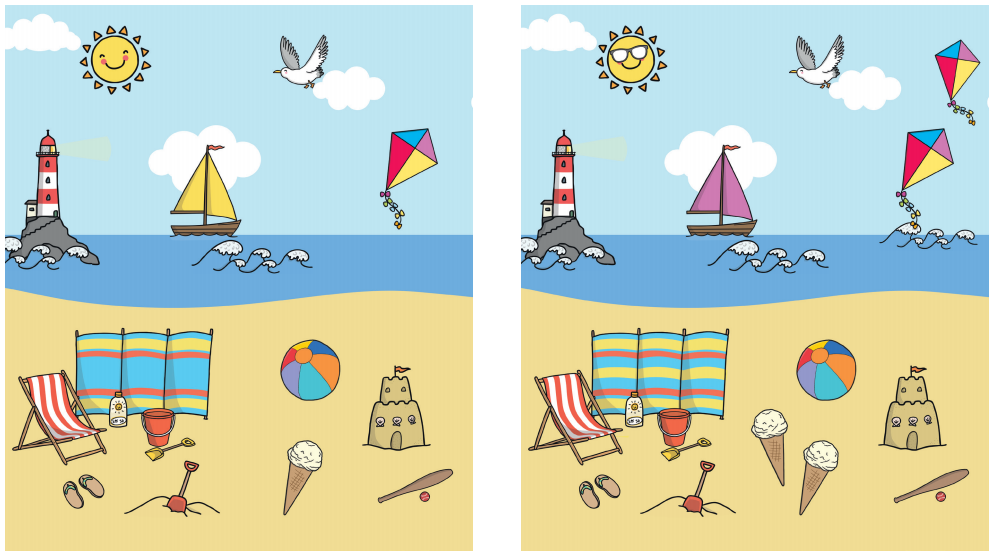 MathsWritingArt/DTScienceOtherCan you name these 3D shapes?  Can you find any of these at home?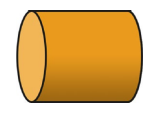 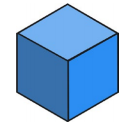 Make a poster about a sea creature.  Research it to find out some information.  Make a paper model of the sun to stick in your window. Use your senses and think about summer.  What can you see and hear in summer?Research rock pools.  What is a rock pool?  Where would you find one?  What might you find in a rock pool?Count to 50.  Jump each time you count a number!Write a list of different exercises you could do from home.Design your own PE kt. Do some research about exercise.  Why is it good for you?Make your own PE work out using as many different exercises as you can.Measure the length of your shoe using a ruler or a tape measure.  Remember to start at 0!Practice spelling the days of the week.  Can you write something you do on each day of the week?Draw a picture of summer.  What can you see around you?  What might you wear in the summer?Track the shadow of something outside of your house.  Does it stay the same size all day?Use this song to help you practice spelling the days of the week. http://www.bbc.co.uk/teach/supermovers/ks1-english-days-of-the-week/zd8njhv Count to 100.  Can you write down all of your numbers from 1 to 100?Can you write numbers 1 to 20 in words?Make a 3D model of an ice cream.  What flavour will it be?How many different materials can you find in your kitchen?  Can you find something metal and something plastic?Scroll down and spot the differences in the pictures on the page below.